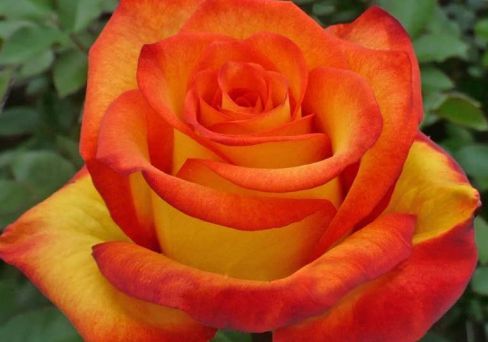 Роза чайно-гибридная Лина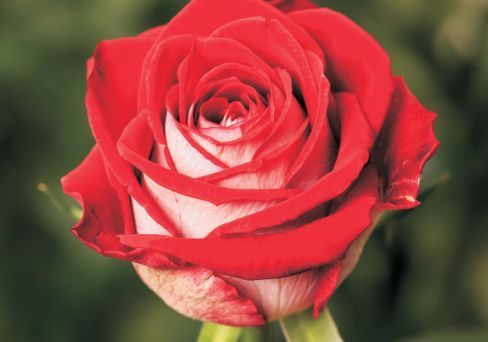 Роза чайно-гибридная ЛюксорРоза чайно-гибридная Люксор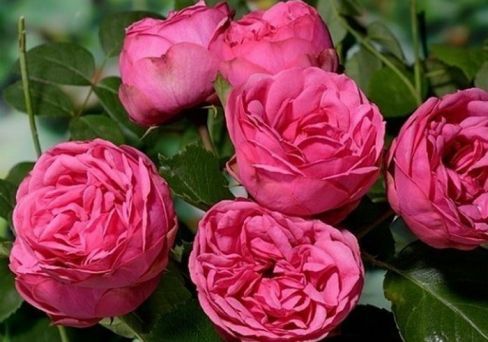 Роза чайно-гибридная Пинк Пиано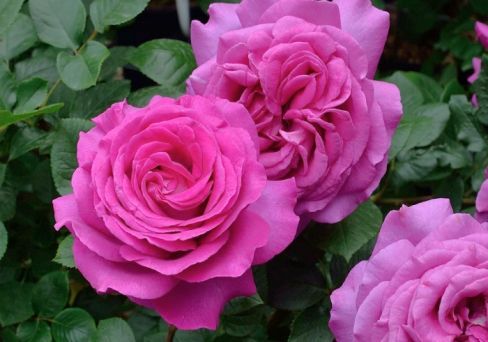 Роза чайно-гибридная Парфюм де РевРоза чайно-гибридная Парфюм де Рев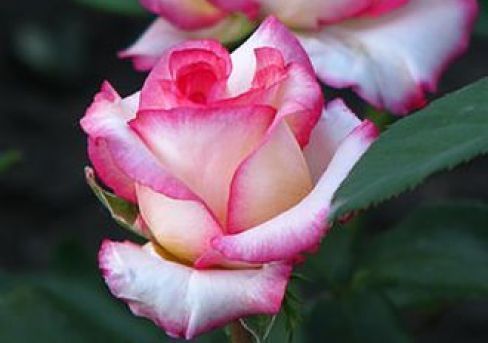 Роза чайно-гибридная Белла Вита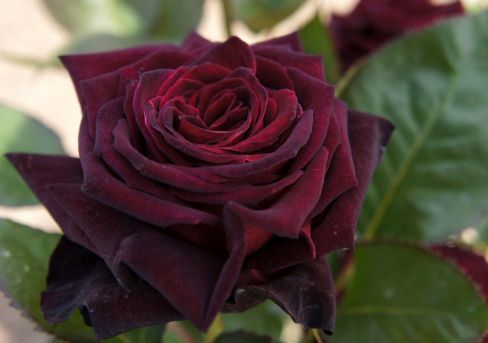 Роза чайно-гибридная Блэк БаккараРоза чайно-гибридная Блэк Баккара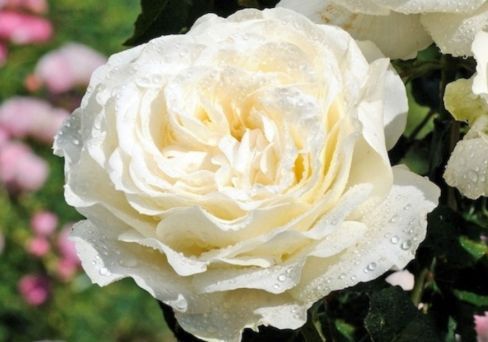 Роза чайно-гибридная Ирина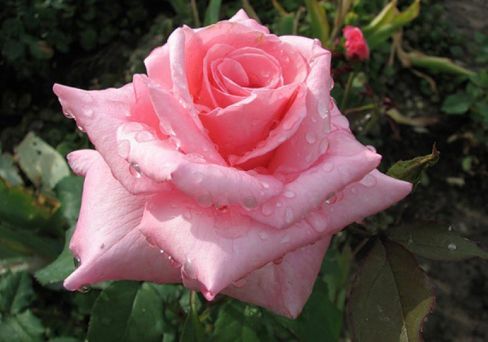 Роза чайно-гибридная Эйфелева БашняРоза чайно-гибридная Эйфелева Башня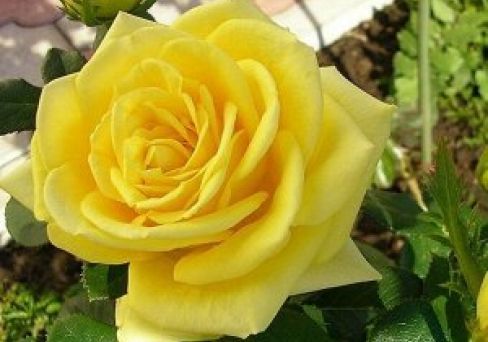 Роза чайно-гибридная ИлиосРоза чайно-гибридная Илиос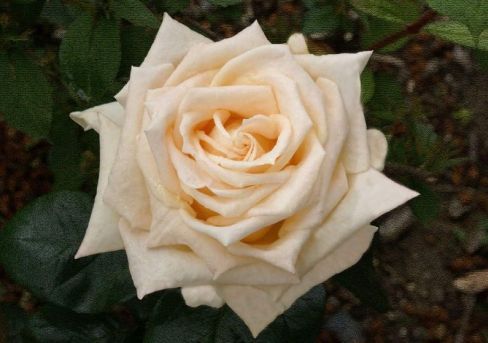 Роза чайно-гибридная Ванилла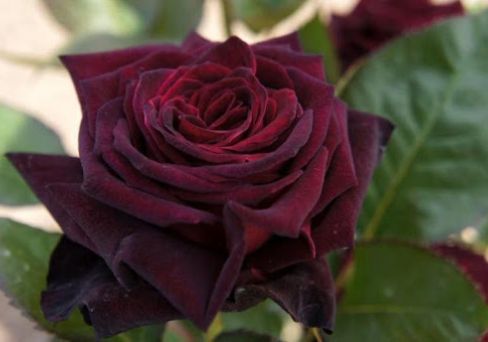 Роза чайно-гибридная Черный Принц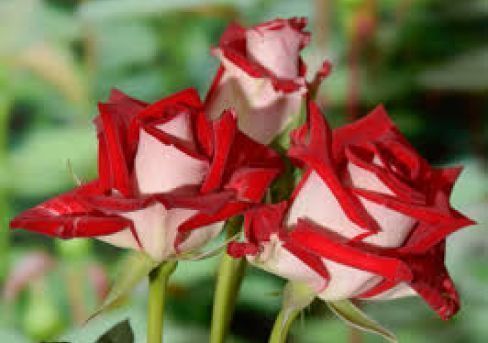 Роза чайно-гибридная АльянсРоза чайно-гибридная Альянс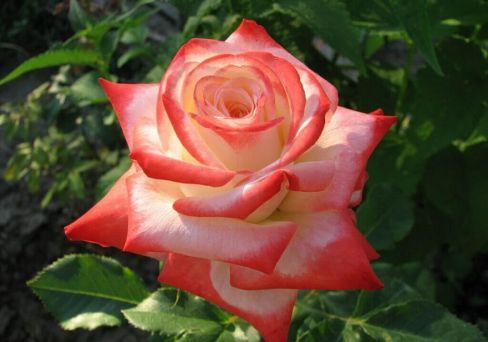 Роза чайно-гибридная Императрица Фарах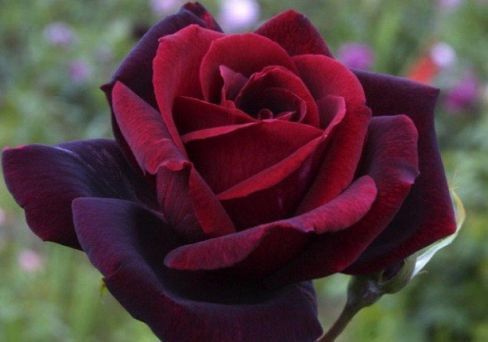 Роза чайно-гибридная Папа МейянРоза чайно-гибридная Папа Мейян  Роза чайно-гибридная Мондиаль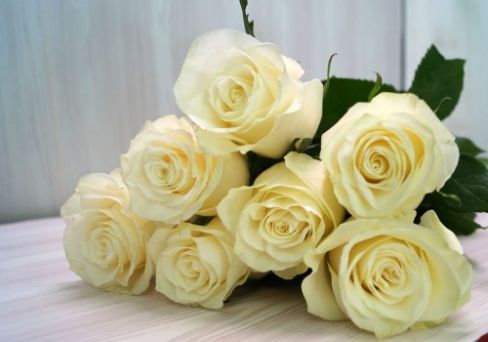 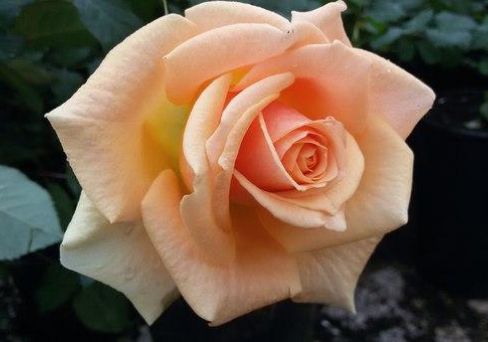 Роза чайно-гибридная ШантреРоза чайно-гибридная Шантре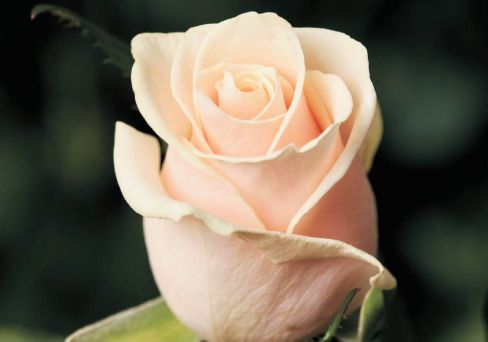 Роза чайно-гибридная Талея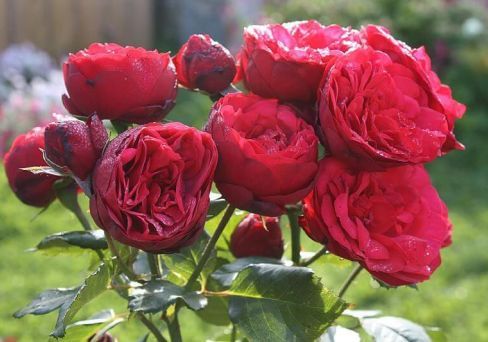 Роза чайно-гибридная ПианоРоза чайно-гибридная Пиано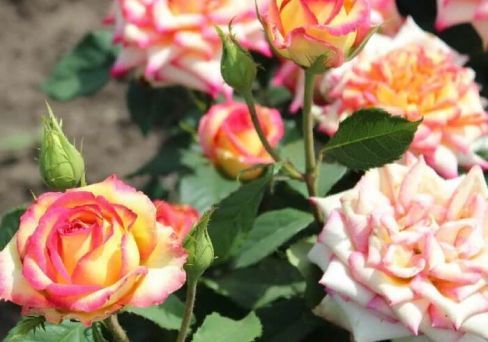 Роза чайно-гибридная Амбианс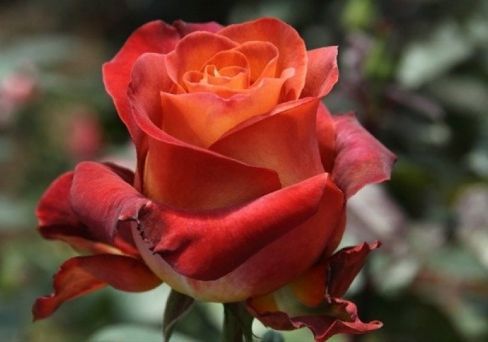 Роза чайно-гибридная Кофе БрейкРоза чайно-гибридная Кофе Брейк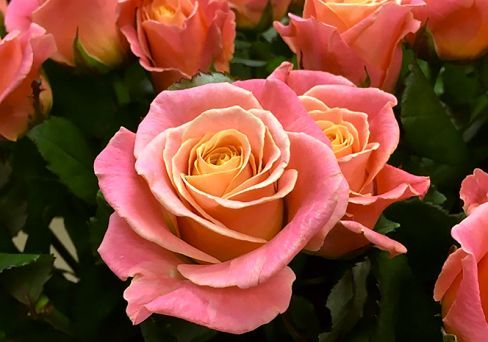 Роза чайно-гибридная Мисс Пигги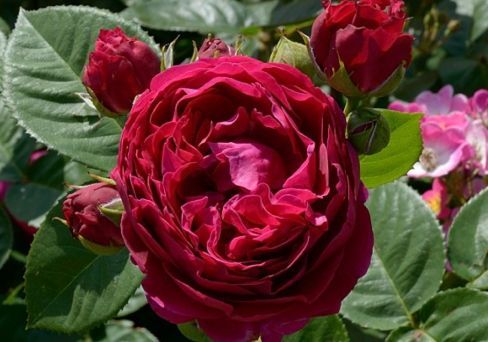 Роза чайно-гибридная Аскот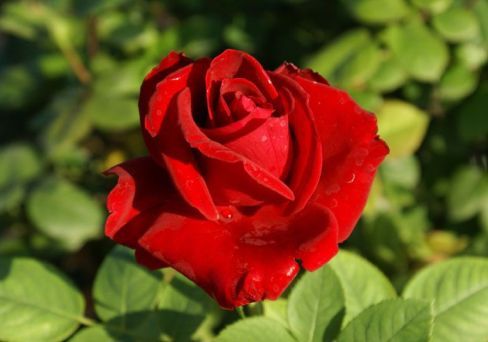 Роза чайно-гибридная Хот Поинт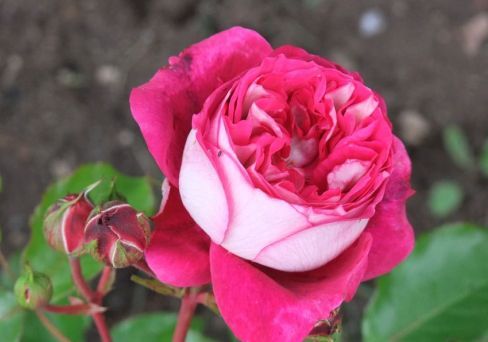 Роза чайно-гибридная МаксимРоза чайно-гибридная Хот ПоинтРоза чайно-гибридная Максим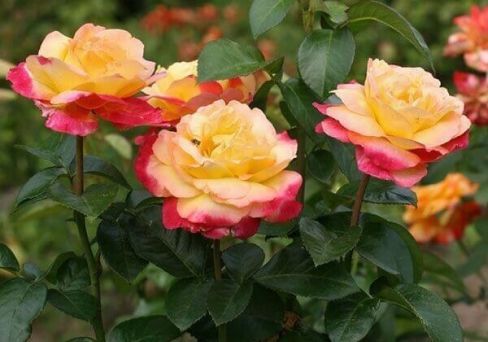 Роза чайно-гибридная Восточный Экспресс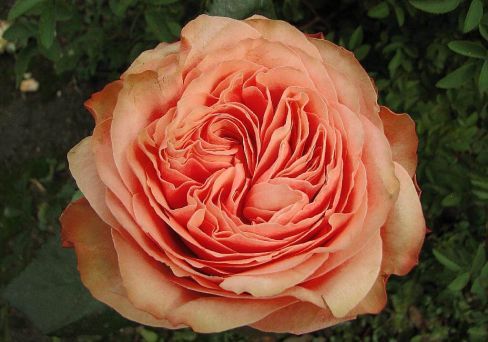 Роза чайно-гибридная КахалаРоза чайно-гибридная Кахала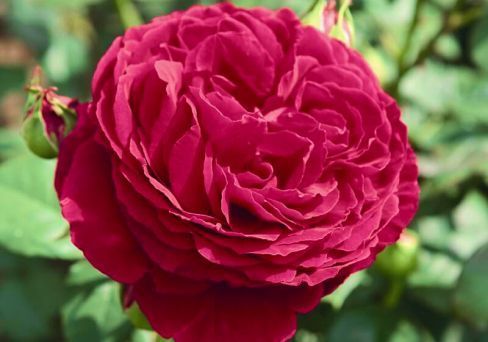 Роза чайно-гибридная Госпел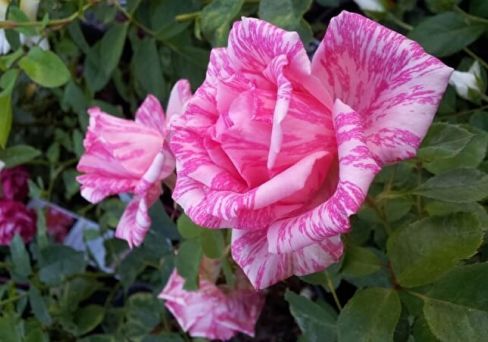 Роза чайно-гибридная Пинк ИнтуишнРоза чайно-гибридная Пинк Интуишн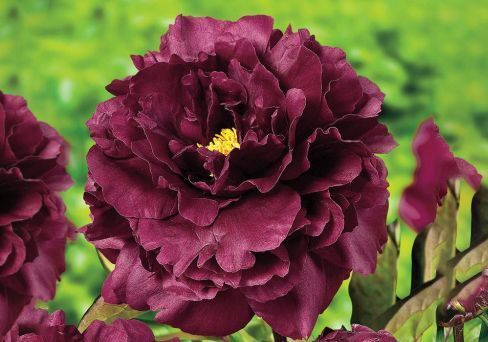 Роза чайно-гибридная Блэк Бьюти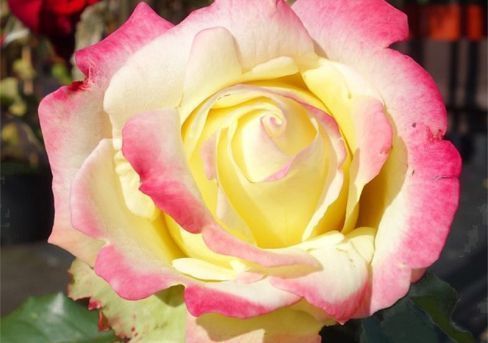 Роза чайно-гибридная АтенаРоза чайно-гибридная Атена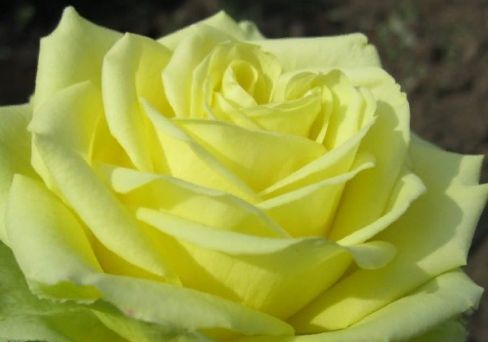 Роза чайно-гибридная Амандина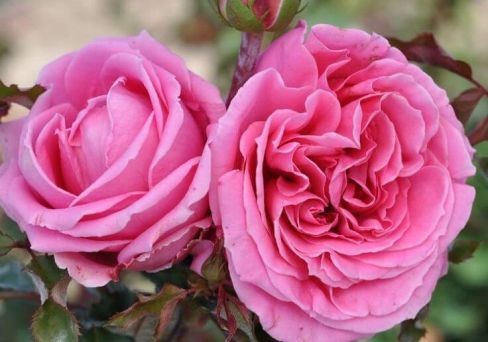 Роза чайно-гибридная Огюст РенуарРоза чайно-гибридная Огюст Ренуар